Salt BoxDescription:A salt box is designed to hold a salt lick for livestock. It is made out of wood and keeps the salt lick out of the mud and manure.Skills Required: Basic plan reading, layout and woodworking skills are required to complete this project.Materials:2 x 6 Construction Grade Fir1 x 8 Construction Grade Fir1 x 2 Construction Grade Fir16d Galvanized Box nails6d Galvanized common nailsTools Required:Power Miter SawBand SawSteel tapeSquareClaw HammerBill of Materials:Complete the bill of materials below for this project.  Use the completed bill of materials for your record book budget by entering the name of the project and the total amount as an expense Project Price:Enter the expected price you will receive for the project in your record book budget (income).  $_______Estimated Construction Time:2 hours.Directions:Using a miter  saw cut 4- 2 x 6 - 24’’ from a 2 x 6 Using a square make the correct angle on each of the above boards. Using a band saw cut out the angle you just measured on all 4 boards using the band saw. Using a miter saw cut 2- 1 x 8 - 15 ½ ‘’ from a 1 x 8 Using a miter saw cut 4- 1 x 2 - 10 ¾ ‘’ from a 1 x 2.  NOTE:  Mark these to length to insure a good fit.  Refer to the diagram and nail all pieces correctly together.Remove rough edges with sand paper. Photo/Drawing: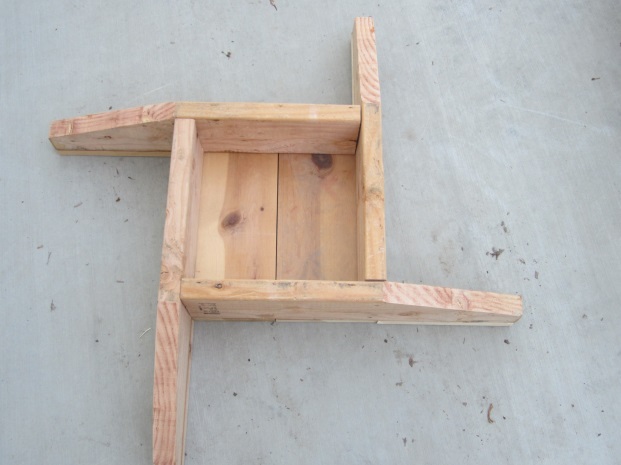 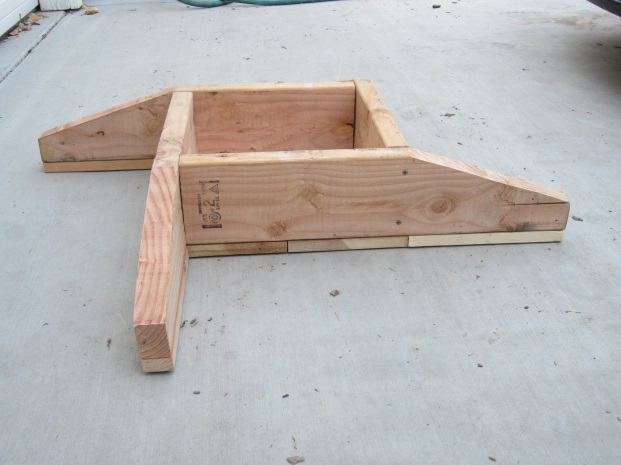 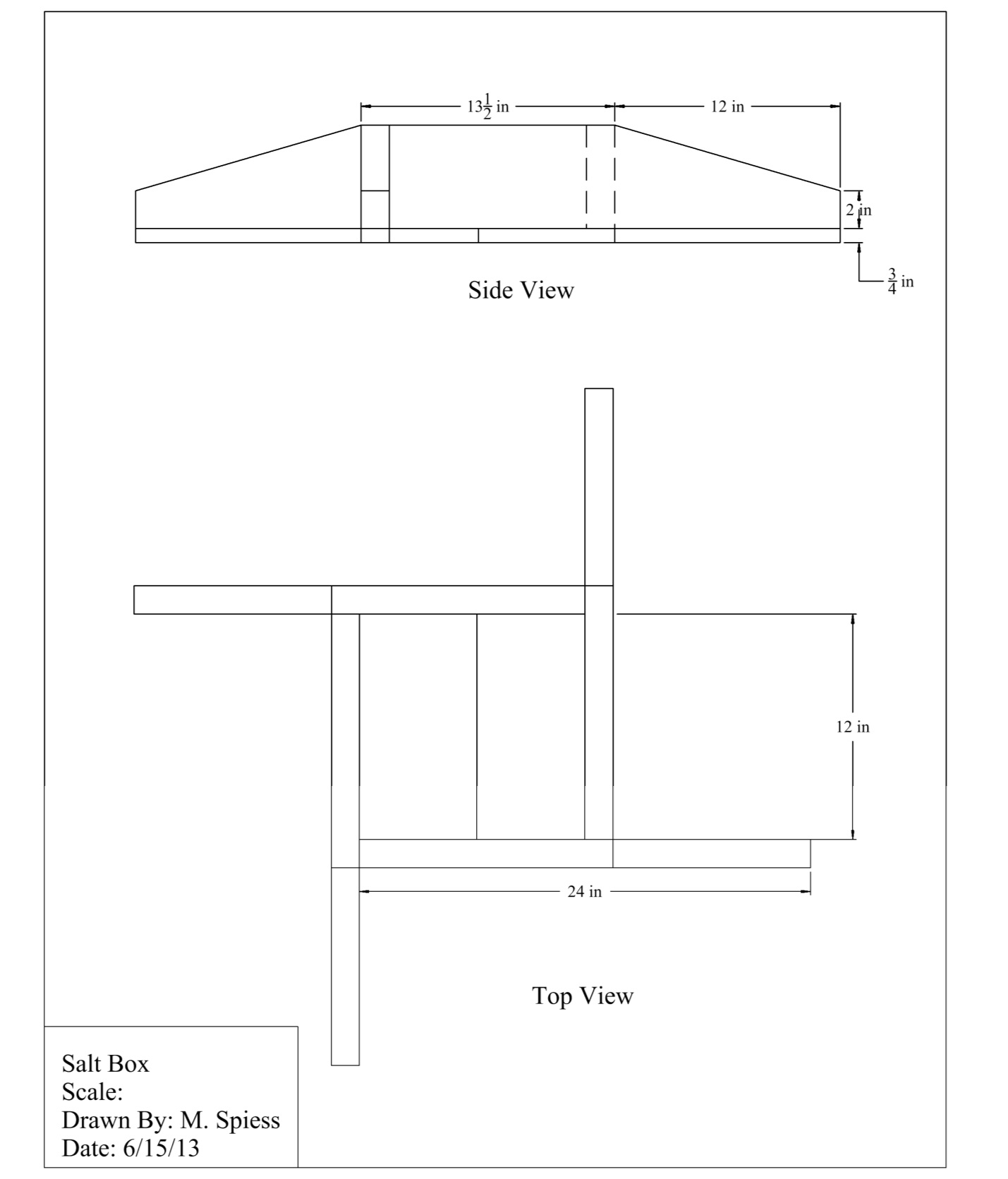 Construction Log:Complete the log below making an entry every day you work on the project.  Transfer the logged hours to your record book journal for this SAE enterprise.  Actual Price Received:Enter the actual price you received for the project in your record book journal as income. $_________Project Portfolio:Complete a portfolio for the project that includes:A description of the project and the skills you learned building the project.  Include the hours spent on the project and the income (if sold).  Use the construction log to complete this narrative.  Write in complete sentences.  The Bill of MaterialsThe project plan2-8 photos documenting the project at various stages of construction.SizeDescriptionUnitsQty/ProjectCost/UnitOrderAmountDateTasks CompletedSkills Used/LearnedHours